Istituto Comprensivo________________________________	Curricoli infanzia A.S. ____________	IMMAGINE/ARTE/MUSICA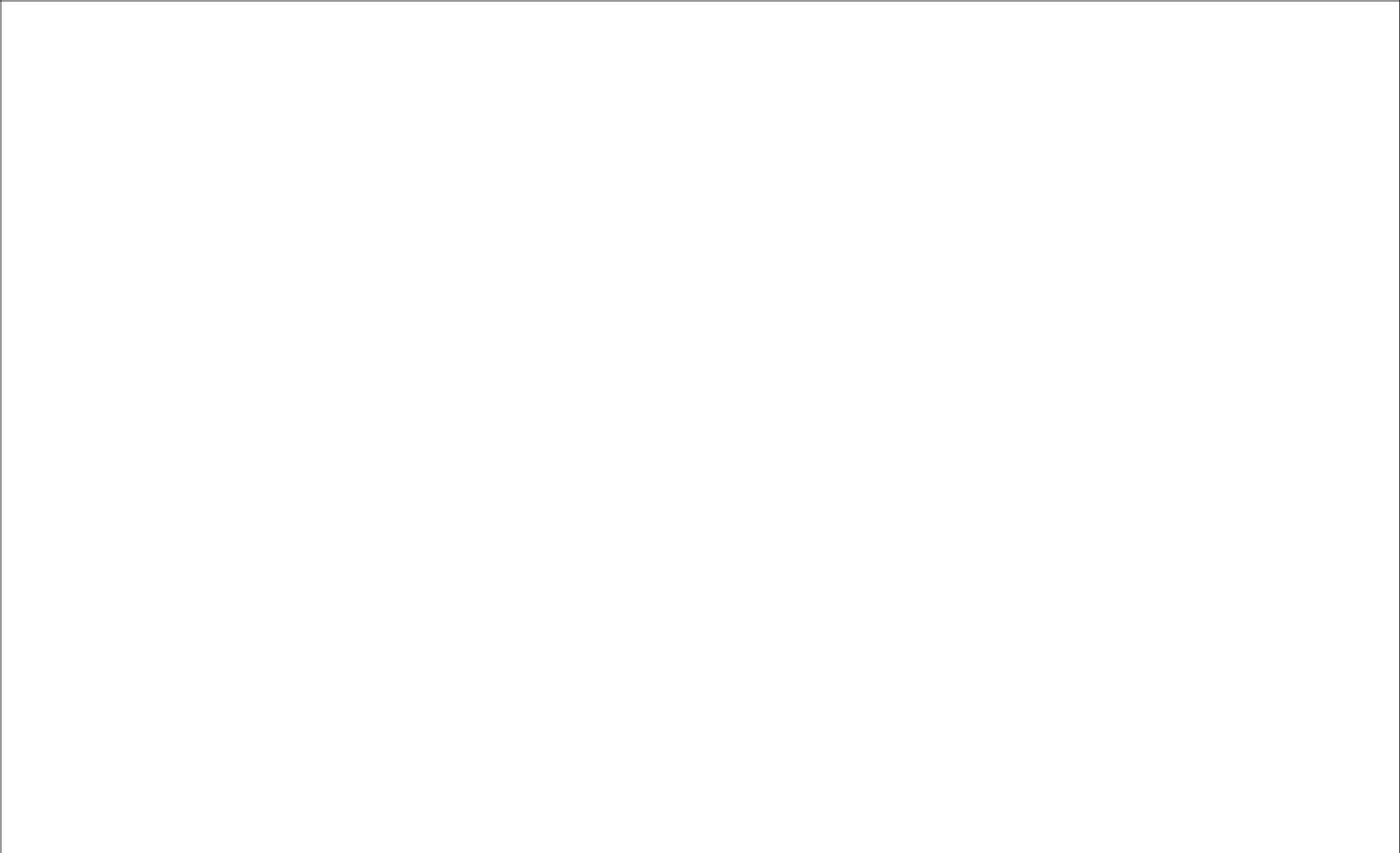                                                             CURRICOLI SCUOLA INFANZIA                                                              ARTE – IMMAGINE MUSICATRAGUARDI PER LO SVILUPPOOBIETTIVIINDICATORI DI COMPETENZAPROPOSTE DIDELLE COMPETENZEDI APPRENDIMENTOPER LA VALUTAZIONEATTIVITA’(DALLE INDICAZIONI NAZIONALI)(DALLE INDICAZIONI NAZIONALI)(STABILITI DAL COLLEGIO DOCENTI)(a cura della Programmazionepersonale dell’Insegnante)TERMINE SCUOLA INFANZIATERMINE SCUOLA INFANZIA3 anni  Il bambino comunica, esprime- Si muove liberamente su base musicaleemozioni, racconta, utilizzando le-   Utilizzare una varietà creativa di- Utilizza il corpo e la voce per imitare,varie possibilità che il linguaggiomateriali (parlare di sé)riprodurre, inventare suonidel corpo consente.-   Esprimere la propria capacità di4 anni  Segue con curiosità e piacere gliespressione e comunicazione- Distinguere le tonalità chiare e scure e lespettacoli di vario tipo (teatrali,-   Scoprire le espressioni artisticheassocia a situazioni evocativemusicali, visivi, di animazione…);legate alle varie ricorrenze- Dà forma e colore all’esperienza con unasviluppa interesse per l’ascolto(canzoni)varietà di strumentidella musica e per la fruizione di-   Esprimere con immaginazione e- Ascolta comprende e riformula narrazioniopere d’arte.creatività emozioni e pensierilette o improvvisate di favole, fiabe, storie.  Scopre il paesaggio sonoroattraverso linguaggi diversi:5 anniattraverso attività di percezione edrammatizzazione, voce, gesti,- Esprimere le proprie preferenze inproduzione musicale utilizzandosuoni, …relazione a diverse espressioni artistichevoce, corpo e oggetti.-   Saper osservare con occhi diversi- Rende fantastica una data situazione o  Sperimenta e combina elementiil mondo che ci circondapersonaggiomusicali di base, producendo-   Migliorare la capacità di- Ascolta, comprende e rielabora narrazionisemplici sequenze sonoro-osservazioneanaloghi contenuti visti attraverso massmusicali.-   Imparare ad ascoltare, percepiremedia  Esplora i primi alfabeti musicali,e discriminare suoni- Ascolta  musica associando stati emotivi aiutilizzando anche i simboli di una-   Saper decodificare messaggibrani ascoltatiutilizzando anche i simboli di una- Parla, descrive, racconta con fiducia nellenotazione informale per codificare i- Parla, descrive, racconta con fiducia nellenotazione informale per codificare iproprie capacità di espressione.suoni percepiti e riprodurli.proprie capacità di espressione.suoni percepiti e riprodurli.